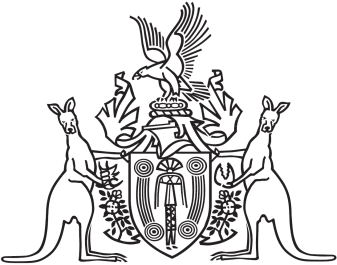 Northern Territory of AustraliaGovernment GazetteISSN-0157-8324No. G6	8 February 2017General informationThe Gazette is published by the Office of the Parliamentary Counsel.The Gazette will be published every Wednesday, with the closing date for notices being the previous Friday at 4.00 pm.Notices not received by the closing time will be held over until the next issue.Notices will not be published unless a Gazette notice request form together with a copy of the signed notice and a clean copy of the notice in Word or PDF is emailed to gazettes@nt.gov.au Notices will be published in the next issue, unless urgent publication is requested.AvailabilityThe Gazette will be available online at 12 Noon on the day of publication at http://www.nt.gov.au/ntg/gazette.shtml  Unauthorised versions of Northern Territory Acts and Subordinate legislation are available online at http://www.legislation.nt.gov.au Northern Territory of AustraliaLegal Profession ActLegal Practitioners Funds Management Committee
Decision of annual contribution for the Fidelity FundThe Legal Practitioners Funds Management Committee, under section 392(4)(a) of the Legal Profession Act, gives notice that under section 392(1) of the Act, the Committee has decided that each local legal practitioner who is a member of the class prescribed by regulation 84 of the Legal Profession Regulations and is a member of a category specified in the Schedule is required to pay the amount of contribution for the Fidelity Fund specified opposite the category for the period of 12 months starting on 1 July 2017.Dated 31 January 2017Legal Practitioners Funds Management CommitteeChairpersonMeredith Day-HuntingfordScheduleNorthern Territory of AustraliaWeeds Management ActAppointment of Weed Management OfficersI, Joanne Townsend, Acting Chief Executive Officer of the Department of Environment and Natural Resources, as the delegate of the Minister for Environment and Natural Resources, under section 24(1) of the Weeds Management Act, appoint each of the following employees to be a weed management officer:(a)	Joachim David Buckerfield;(b)	Louis Peter Elliott;(c)	Robert McGregor.Dated 30 January 2017J. TownsendActing Chief Executive OfficerNorthern Territory of AustraliaPastoral Land ActAuthorisation to Enter on Pastoral LandI, Luis Da Rocha, Acting Executive Director Rangelands, as the delegate of the Minister for Environment and Natural Resources, under section 9(1) of the Pastoral Land Act, authorise each person named in the Schedule to enter on pastoral land.Dated 31 January 2017L. Da RochaActing Executive Director RangelandsScheduleHenry BrinkDaniel Lester McIntyreMaria WauchopeNorthern Territory of AustraliaCrown Lands ActNotice of Determination of Proposed GrantEstate in Fee Simple in Crown LandNotice is hereby given, in pursuance of section 12(6) of the Crown Lands Act, that the Minister for Infrastructure, Planning and Logistics has made a determination under section 12(3) of the Act to grant an estate in fee simple in Crown land, details of which are specified in the Schedule.Dated 2 February 2017Claire Allison BrownRegional Director Katherine_________________________________________ScheduleNorthern Territory of AustraliaCrown Lands ActNotice of Determination of Proposed GrantLease of Crown LandNotice is hereby given, in pursuance of section 12(6) of the Crown Lands Act, that the Minister for Infrastructure, Planning and Logistics has made a determination under section 12(3) of the Act to grant a Crown lease term, details of which are specified in the Schedule.Dated 2 February 2017Claire Allison BrownRegional Director Katherine_________________________________________ScheduleCategory of local legal practitionerAnnual contributionLocal legal practitioner holding a practising certificate in the category of unrestricted.$290Local legal practitioner holding a practising certificate in either of the following categories:(a)	restricted (barrister and solicitor);(b)	restricted (corporate lawyer).NilLocal legal practitioner holding a practising certificate in the category of barrister and who maintains a trust account.$290Local legal practitioner holding a practising certificate in the category of barrister and who does not maintain a trust account.NilDescription of Crown land the subject of the grantLots 9, 10, 14, 15, 16, 17, 18, 19, 20, 21, 22, 26, 27, 30, 31, 32, 33, 37, 38, 39, 41, 42, 43, 44, 46, 47, 51, 52, 53, 54, 55, Town of KalkarindjiPersons to whom proposed grant is to be madeChief Executive Officer (Housing)Purchase PriceNilRentNilProposed DevelopmentResidentialDescription of Crown land the subject of the grant NT Portion 6092, Elsey localityPersons to whom proposed grant is to madeJane Louise EastburnPurchase Price902 000.00 (GST inclusive)RentNilProposed DevelopmentMixed farming